            Накануне профессионального праздника – Дня медицинских работников сотрудники ГУ «Ветковский районный центр гигиены и эпидемиологии» посетили обзорную экскурсию по г. Турову (Кафедральный собор Кирилла и Лаврентия Туровских,  Всехсвятская деревянная церковь 1810 г. в которой находятся 2 каменных креста, городище (замковая гора), посещение краеведческого музея, Туровского молочного комбината, Борисоглебское кладбище 13в. На кладбище расположен растущий исцеляющий камень, Припятский национальный парк) 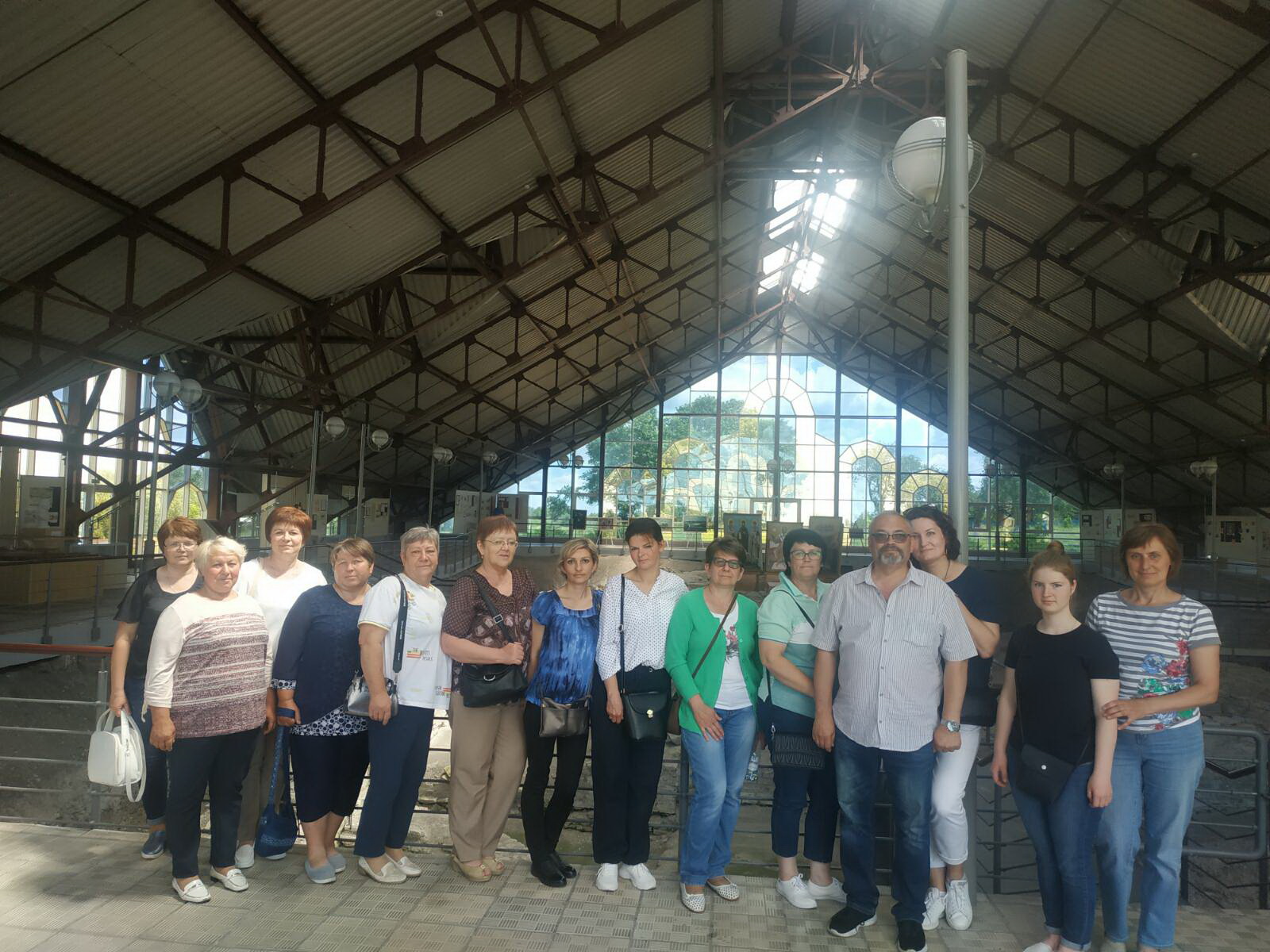 